CIRC. n °  141								Busto Arsizio, Web				    	         Agli studenti e ai genitoriAi docenti UNA COPIA AFFISSA IN AULACOPIA AI PIANI PER I COLLABORATORI SCOLASTICIOggetto: Orario ricevimento docentiSi comunica l’orario di ricevimento che decorre dal 28 ottobre  sino al 22 dicembre 2013,  e dal  27 gennaio al 17 maggio 2014.                                                                                    Il Dirigente Scolastico                                                                                                       Prof.ssa Cristina Boracchi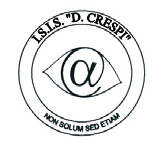 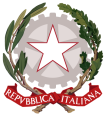 ISTITUTO DI ISTRUZIONE SECONDARIA  “DANIELE CRESPI” Liceo Internazionale Classico e  Linguistico VAPC02701R Liceo delle Scienze Umane VAPM027011Via G. Carducci 4 – 21052 BUSTO ARSIZIO (VA) www.liceocrespi.it-Tel. 0331 633256 - Fax 0331 674770 - E-mail: lccrespi@tin.itC.F. 81009350125 – Cod.Min. VAIS02700D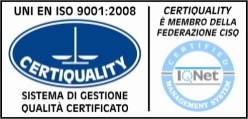 CertINT® 2012COGNOMENOMEGIORNOORAPIANOAPPUNTAMENTOSEDEAmadoriMaria LorenaMARTEDI'2tavolo atrio PTAPPUNTAMENTOSEDEAppolloniDanielaLUNEDI'3Aula CICAPPUNTAMENTOSEDEArciniegaMariaGIOVEDI'4tavolo atrio PTAPPUNTAMENTOSEDEArnaudFabiaMERCOLEDI'2tavolo ala B PTAPPUNTAMENTOSEDEBalabioMonicaLUNEDI'2aula CICAPPUNTAMENTOSEDEBarbattiAnna ElenaGIOVEDI'23^pianoAPPUNTAMENTOSEDEBelfioreSebastianoVENERDI'4Aula CICAPPUNTAMENTOSEDEBellottiLuigiLUNEDI'3Aula CICAPPUNTAMENTOSEDEBiasco GiacintoGIOVEDI'6APPUNTAMENTOTRENTOBiazzi RominaVENERDI'3Aula CICAPPUNTAMENTOSEDEBottaIvanaMARTEDI'2tavolo ala B PTAPPUNTAMENTOSEDEBottiniPatriziaGIOVEDI'3tavolo ala B PTAPPUNTAMENTOSEDEBrazzelliMgiuseppinaVENERDI'4Aula CICAPPUNTAMENTOSEDECampiglioValentinaMARTEDI'4aula CICAPPUNTAMENTOSEDECapriaFilomenaLUNEDI'3Aula CICAPPUNTAMENTOSEDECarùSimonMARTEDI'23^ pianoAPPUNTAMENTOSEDECarugnoDaniaelaMARTEDI'4Aula CICAPPUNTAMENTOSEDECasati don FrancescoMERCOLEDI'4APPUNTAMENTOTRENTOCastelliLuigiMARTEDI'23^ pianoAPPUNTAMENTOSEDECastelliStefaniaMARTEDI'3tavolo lab inf BAPPUNTAMENTOSEDECastiglioniSilvanaVENERDI'2Aula CICAPPUNTAMENTOSEDECecconeCristinaLUNEDI'2Aula CICAPPUNTAMENTOSEDECelanoElsaVENERDI'3Aula CICAPPUNTAMENTOSEDECeranaDanielaGIOVEDI'5vicepresidenzaAPPUNTAMENTOSEDEChiodiniCaterinaMARTEDI'33^ pianoAPPUNTAMENTOSEDEColombo MarcellaVENERDI'33^ pianoAPPUNTAMENTOSEDEColombo NadiaLUNEDI'3APPUNTAMENTOTRENTODegli InnocentiMarinaMERCOLEDI'2APPUNTAMENTOTRENTODell'Acqua GraziaMERCOLEDI'43^ pianoAPPUNTAMENTOSEDEDi LuccioAnna MariaMARTEDI'5Aula CICAPPUNTAMENTOSEDEFadiniMartaGIOVEDI'4tavolo ala B PTAPPUNTAMENTOSEDEFalciolaMarcoLUNEDI'5Aula CICAPPUNTAMENTOSEDEFarioliEnricaMERCOLEDI'3tavolo ala B PTAPPUNTAMENTOSEDEFilippozziEmmanuelleVENERDI'5Aula CICAPPUNTAMENTOSEDEGallazzi AlessandraLUNEDI'2Aula CICAPPUNTAMENTOSEDEGandiniAnnaLUNEDI'2TRENTOGianaMaria ElisaMARTEDI'4tavolo atrio PTAPPUNTAMENTOSEDEGiardinoTulliaMERCOLEDI'5tavolo atrio PTAPPUNTAMENTOSEDEGiordanoPatriziaGIOVEDI'3APPUNTAMENTOTRENTOGoracciMarilenaVENERDI'4Aula CICSEDEGrassiBarbaraMARTEDI'6aula CICAPPUNTAMENTOSEDEGrisoniDanielaLUNEDI'III/IVAula CICAPPUNTAMENTOSEDEIervesePaoloLUNEDI'2Aula CICSEDEIottiChiaraGIOVEDI'33^ pianoAPPUNTAMENTOSEDEKronfeldAnne KatrinMARTEDI'43^ pianoAPPUNTAMENTOSEDELemoigneChristineMARTEDI'13^ pianoAPPUNTAMENTOSEDELeottaAngelaMARTEDI'3APPUNTAMENTOTRENTOLosanna MicheleVENERDI'3TRENTOLupiLuisaMERCOLEDI'23^ pianoAPPUNTAMENTOSEDEMacchiEdoardaSABATO2Aula CICSEDEMacellaroVittoriaSABATO3Aula CICAPPUNTAMENTOSEDEMaffioliStefaniaMARTEDI'6APPUNTAMENTOTRENTOMaranoGiampieroMARTEDI'4APPUNTAMENTOTRENTOMarianiValeriaMERCOLEDI'33^ pianoAPPUNTAMENTOSEDEMascheroniAnna MariaVENERDI'3APPUNTAMENTOTRENTOMessinaMarco TullioLUNEDI'4APPUNTAMENTOTRENTOMotturaLoredanaMERCOLEDI'4tavolo ala B PTAPPUNTAMENTOSEDENappoElisabettaMARTEDI'3tavolo aula MagnaAPPUNTAMENTOSEDENegroniMairaMARTEDI'33^ pianoAPPUNTAMENTOSEDEOrlandi EugeniaLUNEDI'3Aula CICAPPUNTAMENTOSEDEPaganiniEmanuelaMARTEDI'3tavolo ala B PTAPPUNTAMENTOSEDEPalazzoLoredanaSABATO2Aula CICAPPUNTAMENTOSEDEParianiMarinellaVENERDI'3Aula CICAPPUNTAMENTOSEDEPeruzzottiFrancescaGIOVEDI'53^ pianoAPPUNTAMENTOSEDEPezzimentiLidiaMARTEDI'43^ pianoAPPUNTAMENTOSEDEPinciroli NadiaLUNEDI'4Aula CICAPPUNTAMENTOSEDEPontiMaria CristinaMERCOLEDI'4tavolo atrio PTAPPUNTAMENTOSEDEPortinariRossella MARTEDI'2APPUNTAMENTOTRENTOPuricelliMaria RosaLUNEDI'4Aula CICAPPUNTAMENTOSEDERadiceAnreaMERCOLEDI'3APPUNTAMENTOTRENTORandazzoEsterLUNEDI'5Aula CICAPPUNTAMENTOSEDEReguzzoniGiuseppeGIOVEDI'2tavolo ala B PTSEDERepaciRosa MariaMERCOLEDI'3APPUNTAMENTOTRENTORicciOrnellaGIOVEDI'2tavolo atrio PTAPPUNTAMENTOSEDERossiAlbertoMARTEDI'5Aula CICAPPUNTAMENTOSEDERussoBarbaraMERCOLEDI'53^ pianoSEDESanguine SilviaVENERDI'2Aula CICAPPUNTAMENTOSEDESaporitiAlessandraSABATO4Aula CICAPPUNTAMENTOSEDESardellaLuigiMERCOLEDI'43^ pianoAPPUNTAMENTOSEDESavatiMassimilianoMARTEDI'4tavolo ala B PTAPPUNTAMENTOSEDESerretielloMaddalenaMARTEDI'4Aula CICAPPUNTAMENTOSEDESestoFrancaVENERDI'2Aula CICAPPUNTAMENTOSEDESilanosMariaGIOVEDI'3APPUNTAMENTOTRENTOStevensonIreneVENERDI'2Aula CICAPPUNTAMENTOSEDETomioMarcoSABATO4Aula CICAPPUNTAMENTOSEDEVernacchiaNicolaMERCOLEDI'4APPUNTAMENTOTRENTO ZanelloGiulianaVENERDI'5TRENTO 